Учреждение: государственное профессиональное образовательное учреждение Ярославской области Великосельский аграрный колледж Адрес: 152250, Ярославская область, Гаврилов-Ямский р-н,с. Великое, ул. Розы Люксембург, 12 Банковские реквизиты: Министерство финансов Ярославской области (ГПОУ ЯО Великосельский аграрный колледж, л/с 903062236)Единый казначейский счет:  032 246 437 800 000 071 01К/счет 401 028 102 453 700 000 65Банк   ОТДЕЛЕНИЕ ЯРОСЛАВЛЬ БАНКА РОССИИ// УФК по Ярославской области г. ЯрославльИНН 7616001678БИК 017888102КПП 761601001ОКОПФ 75203ОКПО 00667307780001ОКВЭД 85.21ОГРН 1027601072685ОКТМО 78612405тел.:(48534) 38-1-18Директор   Телька Зиновий-Семён Васильевич, действует на основании УставаНазначение платежа:Код дохода (КБК) 00000000000000000130   За платные образовательные услуги по договору №….. от … Иванов Иван ИвановичЗа проживание в общежитии     по договору №….. от … Сидоров Пётр Петрович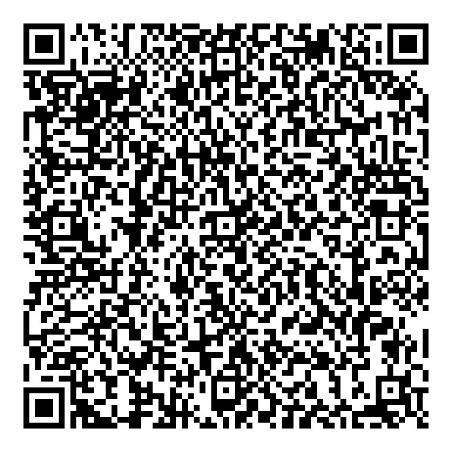 